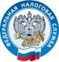 УФНС России по Липецкой областиП Р Е С С – С Л У Ж Б Аг.ЛИПЕЦК, ул. Октябрьская., 26, ТЕЛЕФОН 23-95-33,  http://www.nalog.ruПресс-релиз от  07.08.2018В соответствии с налоговым  законодательством, срок уплаты имущественных налогов за 2017 год – 1 декабря 2018 года.  По итогам 2017 года жителям региона начислено 1,858  млрд. рублей имущественных налогов, в том числе транспортного налога – 956 млн. рублей, земельного налога – 411 млн. рублей, налога на имущество физических лиц – 491  млн. рублей.В сравнении с предыдущим годом в порядок расчета налоговых платежей внесены некоторые изменения, кроме того в документе  появился новый раздел.В уведомление впервые  включен налог на доходы физических лиц за 2016 и 2017 годы. Он применяется для доходов, по которым не был удержан НДФЛ, а сведения были представлены налоговыми агентами в адрес налоговых органов.Для льготных категорий налогоплательщиков будет применён вычет при расчете земельного налога, уменьшающий его на величину кадастровой стоимости 600 кв. м по одному участку. Если ранее гражданин, имеющий право на вычет, пользовался льготами, то для его применения не нужно дополнительно обращаться в налоговую инспекцию.При расчете налога на имущество физических лиц инвентаризационная стоимость объектов будет индексирована на коэффициент-дефлятор 1,425.
Владельцам легковых автомобилей средней стоимостью от 3 млн рублей транспортный налог за 2017 год будет исчислен с повышающими коэффициентами от 1,1 до 3.Некоторые налоговые ставки и льготы были изменены  муниципальными нормативными актами. С этими данными можно ознакомиться на сайте ФНС в разделе "Справочная информация о ставках и льготах по имущественным налогам".Сформированные уведомления об уплате налогов за 2017 год  направляются в адрес налогоплательщиков по почте.  Пользователям сервиса «Личный кабинет налогоплательщика для физических лиц» уведомления размещены в их личных кабинетах.Плательщик может проверить корректность информации по каждому объекту своей собственности и, при необходимости,   уточнить ее.В соответствии с налоговым законодательством, уведомления об уплате налоговых платежей не направляются  инспекциями в адрес налогоплательщика, если сумма начисленных налогов не превышает 100 рублей. Направляются налоговые уведомления в соответствии с графиком рассылки  по  почте  заказными  письмами  из  филиала ФКУ  «Налог-сервис»  ФНС  России в г. Мытищи, г. Внуково и г. Подольска  с логотипом Федеральной налоговой службы на конверте. В сравнении с прошлым годом начисленная сумма увеличилась  всего на 7,5 млн. руб.  Наибольший  рост начислений приходится на налог на имущество физических лиц – 110,3% к уровню прошлого года.  Обусловлен он применением коэффициента-дифлятора. По земельному налогу начислено на 85 млн. рублей меньше в связи с применением вычета на 6 соток, а также переоценкой  кадастровой стоимости земель с/х назначения. Начисления по транспортному налогу выросли на 5% в связи с ростом количества дорогих автомобилей в 1,7 раза, а также общим увеличение автомобильного парка на 2%.Действующие льготные категории для плательщиков имущественных налогов сохранены.  Так, по-прежнему, не будут уплачивать имущественный налог инвалиды I и II групп, а также инвалиды с детства, пенсионеры. Налоговая льгота предоставляется в отношение одного объекта налогообложения каждого вида по выбору налогоплательщика, то есть одной квартиры, одного дома и т. п. Имея в собственности, например, две квартиры, льготник должен определиться, по какой именно он хочет получить льготу, и предоставить соответствующее заявление в налоговую инспекцию. Заявление о предоставлении льготы по налогообложению, а также уведомление о выбранных объектах налогообложения, в отношении которых плательщик заявляет налоговую льготу, он может направить в адрес налогового органа по почте, через сайт Федеральной налоговой службы,  направить через многофункциональные центры (МФЦ), либо представить лично. При этом, при личном представлении таких документов в инспекции действует принцип экстерриториальности – налогоплательщик может представить указанные документы в любой налоговый орган, без ограничения по месту регистрации  или месту нахождения объекта собственности.Если заявление не получено налоговым органом, то налоговая льгота предоставляется в отношении объекта с максимальной суммой налога.Изменился порядок подтверждения права на налоговые льготы для налогоплательщиков – физических лиц.Граждане, имеющие право на льготы по имущественным налогам, должны предоставить заявление по установленной форме,  утвержденной  приказом ФНС России от 14 ноября 2017 года № ММВ-7-21/897@. В отличие от прежней формы заявления, новый бланк состоит не из одной, а нескольких страниц, каждая из которых отдельно посвящена объектам собственности, облагаемым транспортным налогом, земельным налогом и налогом на имущество физических лиц. При представлении заявления в налоговый орган заполнение всей формы не требуется. Налогоплательщику необходимо заполнить только необходимые ему страницы. В отличие от предыдущего порядка предоставления льготы, теперь у налогоплательщика есть выбор: представить документы, подтверждающие право на льготу, или только сообщить их реквизиты. Подача документов, подтверждающих право на налоговую льготу, теперь является правом, а не обязанностью гражданина.  При необходимости сотрудники налоговой службы сами направят запрос туда, где выдавали указанные налогоплательщиком документы-основания, а затем проинформируют заявителя о решении, принятом по его заявлению.В текущем году в законодательство об имущественном налогообложении внесены изменения, к основным из которых относятся:- при отсутствии у физического лица, не являющегося индивидуальным предпринимателем, места жительства (места пребывания) на территории Российской Федерации,  документы по налогообложению направляются налоговым органом по адресу места нахождения одного из принадлежащих такому физическому лицу объектов недвижимого имущества (за исключением земельного участка).  -  с 1 января 2019 года физические лица  смогут уплачивать налоги через многофункциональный центр предоставления государственных и муниципальных услуг.- с 1 января 2019 года введены правила о едином налоговом платеже, перечисляемом по желанию физических лиц в бюджетную систему Российской Федерации на соответствующий счет Федерального казначейства в счет предстоящего исполнения обязанности по уплате транспортного налога, земельного налога и (или) налога на имущество физических лиц.- с 1 января 2019 года установлено, что перерасчет ранее исчисленных физическим лицам земельного налога и НИФЛ не осуществляется, если влечет увеличение ранее уплаченных сумм указанных налогов.Кампания по рассылке налоговых уведомлений уже началась. Для того, чтобы просто и оперативно разобраться в полученном уведомлении, на сайте ФНС России появилась новая промо-страница «Налоговое уведомление 2018», которая:- описывает содержание разделов налоговых уведомлений и разъясняет их;- содержит ответы по типовым жизненным ситуациям, связанным с полученными документами;- показывает видеоролики по вопросам налогообложения недвижимости (о применении нового налогового вычета по земельному налогу, кадастровой стоимости в качестве налоговой базы и др.).Обратившись к этой странице, налогоплательщик может ознакомиться с формой уведомления, структурой указанной в нем информации, формулой и детальным порядком расчета налогов с пояснениями. Здесь собраны ответы на наиболее часто возникающие у налогоплательщиков вопросы, даны разъяснения о том, как правильно действовать в ситуациях, когда налоговое уведомление не  пришло или утеряно, либо в нем указана недостоверная информация.Кроме того, налогоплательщик может узнать о действующих в регионе ставках и льготах. С помощью промо-страницы можно обратиться в налоговый орган за разъяснениями по всем вопросам, касающимся налоговых уведомлений.Пресс-секретарь УправленияСвинцова Лидия ИвановнаТел.23-95-33